Democratizar el saber en el aula universitaria,  la mirada de los alumnos de la licenciatura en docencia de la lengua y la literaturaDemocratize the knowledge in the university classroom, the look of the students of the degree in teaching of language and literatureAidee Espinosa PulidoUniversidad Autónoma de Baja California, México
aidee.espinosa@uabc.edu.mx Clotilde Lomeli AgruelUniversidad Autónoma de Baja California, México
cotylomeli@uabc.edu.mx Julieta López ZamoraUniversidad Autónoma de Baja California, México
Julieta_lz@uabc.edu.mx ResumenLa democratización del saber (conocimiento),  es un término que ha venido trabajando Sousa Santos,  quien en el año 2008, hace un llamado para discutir la geopolítica del conocimiento, ésta centrada en  la problematización de quien produce el conocimiento, en qué contextos y para quién (Sousa, 2008). En 2017 bajo la iniciativa de ARNA por sus siglas en inglés  (Action Researche  Network of Americas) Red de Investigación Acción de las Américas,  hace una invitación a sus miembros para discutir el potencial que tienen los enfoques participativos como alternativas a un conocimiento monolítico, para reconocer  las diferentes formas de conocimiento y  su valor en diversos contextos, valorando las diferentes formas de crear y representar el conocimiento. En nuestro caso participamos como Cuerpo Académico denominado Innovación Educativa, para lo cual realizamos 2 talleres diseñados con el objetivo de desarrollar trabajos conceptuales a nivel regional-local en referencia a la democracia del conocimiento.En torno a este tema se buscó en específico,  conocer  puntos de vista  de los futuros docentes de Educación Secundaria y Media Superior, adscritos al Programa Educativo: Licenciatura en Docencia de la Lengua y Literatura (LDLL), de una institución de educación superior del noroeste de México. El resultado principal fue generar información sobre la democratización del conocimiento, mismo que se detalla en este documento, cabe señalar que en 2017 en la asamblea anual de ARNA, solo se presentó un reporte verbal en plenaria.Palabras clave: Democratización del saber, Aula Universitaria, Docentes de Lengua y Literatura.AbstractThe democratization of knowledge is a term that Sousa Santos has been working on, who in 2008, calls to discuss the geopolitics of knowledge, the problematization of who produces knowledge, in what contexts and for whom (Souza de Santos, 2008 ). In 2017, under the initiative of ARNA for its acronym in English (Action Researche Network of Americas) Research Network Action of the Americas, invites its members to discuss the potential of participatory approaches as alternatives to a monolithic knowledge, to recognize different forms of knowledge and their value in different contexts, valuing the different ways of creating and representing knowledge. In our case we participate as an Academic Body called Educational Innovation, we use two workshops, which were designed with the objective of developing conceptual work at the regional-local level in reference to the democracy of knowledge.Regarding this topic, it was specifically sought that points of view of future teachers of Secondary and Higher Education in the area of Language (Spanish) and Literature, attached to the Educational Program: Bachelor of Teaching of Language and Literature could be obtained (LDLL). This document is based on the results obtained from this work.Keywords: Democratization of knowledge, University Classroom, Teachers of Language and Literature.Fecha Recepción: Febrero 2019     Fecha Aceptación: Julio 2019
IntroducciónEste trabajo expone algunos elementos teóricos en relación a la Democratización del saber (conocimiento), para ubicar el contenido del trabajo desarrollado. Ciertamente situadas en el pensamiento de Sousa (2008), donde en las alternativas educativas cabe un horizonte de posibilidades, mediante la ampliación simbólica de saberes, prácticas y agentes para apostar a las tendencias futuras. Por esta razón utilizando la metodología de la investigación-acción, trabajamos con 2 talleres con la intención de dar voz a los estudiantes de la carrera de Licenciado en Docencia de la Lengua y la Literatura. Para ser congruentes con el tema abordado, le dimos fuerza a sus saberes (información brindada por los participantes en los talleres), preparamos a 4 talleristas que fungieron como agentes educativos  y  se diseñó el taller para llevarlo a la práctica, en referencia a la democratización del conocimiento. Se presentan también los resultados y por ello los saberes de los participantes en los talleres en torno al tema abordado, desde la conceptualización del mismo a través de sus respuestas a preguntas detonantes, diseñadas para suscitar discusión y así  generar información para aportar nuevo conocimiento.MétodoPara desarrollar este trabajo se utilizó la investigación-acción, la cual es una metodología muy adecuada para las investigaciones o estudios de corte educativo, por ello fue la que seleccionamos para desarrollar este trabajo.La investigación-acción se convierte en un proceso sistemático de aprendizaje, ya que implica realizar análisis críticos de las situaciones en las que están inmersos, donde además se induce a que los participantes teoricen acerca de sus prácticas y exige acciones sometidas a prueba. (Buendía, Colás y Hernández, 1998).La investigación-acción, es una metodología utilizada en las ciencias sociales y humanas (entre otras), que permite construir conocimientos significativos al mismo tiempo que interviene, posibilitando la transformación de situaciones problemáticas para los grupos poblacionales con los que acciona. (Ahumada,  Antón y Peccinetti, 2012).AntecedentesLa Democratización del conocimiento, se basa en una ecología de saberes, donde se conciben los conocimientos como prácticas de saberes, que permiten o impiden ciertas intervenciones en el mundo real: pragmática epistemológica que se basa, en la idea de revalorizar las intervenciones concretas en la sociedad y en la naturaleza, que los diferentes conocimientos pueden ofrecer y la diversidad inagotable de la experiencia del mundo. Con un  pensamiento que se presupone sobre la idea de una diversidad epistemológica del mundo, el reconocimiento de la existencia de una pluralidad de conocimientos, más allá del conocimiento científico. Implica renunciar a cualquier epistemología general, puesto que a lo largo del mundo no solo hay diversas formas de conocimiento de la materia, la sociedad, la vida y el espíritu, sino muchos y muy diversos criterios que pueden ser usados para validarlo. Apoyados en una ciencia moderna  donde puedan encontrarse ambos reinos el de las ideas y el de las creencias (Sousa, 2008).  Sousa (2008),  observa en  los últimos 30 años dificultades del pensamiento crítico de raíz occidental, como resultado de una política emancipadora, donde  recae una discrepancia entre la teoría y la práctica, cuestión muy importante  llevar a la par en las Universidades, por ello resalta migrar a una sociología de las emergencias para sustituir el vacío del futuro por un futuro de posibilidades que se van construyendo en el presente, a partir del cuidado de las actividades. Consiste en la investigación de las alternativas que caben en el horizonte de las posibilidades, mediante ampliación simbólica de los saberes, prácticas y agentes para identificar tendencias del futuro.En esta era del conocimiento es importante rescatar lo que las sociedades pueden brindar, desde el conocimiento cotidiano y las enseñanzas de generación en generación, donde radica la riqueza de las culturas, más allá del rigor científico y de lo que la élite de investigadores puede brindar al conocimiento universal.El saber académico según Reguillo, (2008), construyó sus prestigios apelando a las ciencias de la certidumbre, de acuerdo a sus dispositivos teóricos y de sus datos,  el cual se ve desafiado entre las otras formas de verdad  de que dispone hoy la sociedad para atajar la incertidumbre y volver inteligible el mundo, como lo es entre otras, la creencia religiosa, el discurso mediático, la sabiduría popular;  democratizar el conocimiento le apuesta a dar valor a  lo inteligible  porque, el que no sea probado o investigado no significa que no sea válido.En la democratización del conocimiento, se considera al docente como un sujeto potencial de las transformaciones escolares, puesto que los sujetos sociales no se encuentran dados, sino que se constituyen como tales (Batallán y García, 1998).  Por ello el trabajo docente para formar estudiantes con alto sentido social es una tarea pendiente desde hace décadas, formándolos para conceptualizar al conocimiento más allá de lo que el rigor científico pueda brindar.Castillo y Sánchez (2003),  señalan a la institución escolar como un escenario privilegiado para la sociabilización política y los aprendizajes  sociales,  es en este sentido que  pedagógicamente hablando se deben materializar planes y programas de estudio que hagan de la democracia una experiencia de conocimiento y desarrollo humano, que superen estereotipos superficiales sobre significados e implicaciones,  es importante que los estudiantes se vean reflejados como una parte esencial de la sociedad, a la que deben la condición de formarse en  y para el avance social y cultural en el contexto en donde se desarrollan.  En este sentido, Unzué y Freibrun (2015),  señalan un modelo de la extensión universitaria,  por ellos utilizado, que consiste en que la universidad se esfuerza por salir a la sociedad,  permitiendo que sean los universitarios los que llevan sus saberes más allá de las aulas, como una forma de devolución incompleta de lo que recibe de la sociedad, esto a través de cursos para no universitarios  llevados a diversos sectores y en otro plano, derribando los muros con un programa denominado “abriendo las aulas” a la sociedad, para permitir que los sectores postergados que no tuvieron acceso a la universidad  logren acceder a algunos cursos, consiguiendo de cierta forma ingresar a la misma. Esto denota el interés de dar participación a los estudiantes,  durante su formación como facilitadores de la educación para ciertos sectores, con el abrigo y acompañamiento de sus universidades. Sin duda es sumar esfuerzos de las comunidades universitarias a favor de la sociedad a la que pertenecen, brindando un voto de confianza en los saberes de sus estudiantes.Al respecto, Romero, (2007) identifica el desafío de democratización como el desafío de incluir la diferencia  para excluir la desigualdad, donde la gestión escolar debe asumir una finalidad ético-política, a la que deben subordinarse decisiones técnicas, apoyadas en movimientos sustanciales de cambio, como lo son principios de progreso de la universalidad y la regularidad a la comunidad democrática de aprendizaje;  pasar de la cultura de la enseñanza a la cultura del aprendizaje, donde se reconozca la legitimidad de la incertidumbre, de lo no sabido, para relegitimar  la enseñanza como proyecto  y transitar de las estructuras burocráticas fragmentadas a las estructuras flexibles, abiertas y en red, que aseguren  un Curriculum integrado y una mejor articulación del sistema educativo con el contexto global y local.Así la democratización del conocimiento, tiene que ver con una postura  más allá de una moda educativa, debe posicionarse en una tarea de los gobiernos y de la educación,  ir a las entrañas de la conciencia para pensar en una educación para todos, donde el acceso a las escuelas no sea excluyente y que el conocimiento de la comunidad sea reconocido y validado por sus universidades. Barragán, Ballesteros, Romero y Morarles (2012), señalan que para solidificar el papel de la universidad dentro de la Economía y la Sociedad, deberá buscar acciones que le permita la inclusión y participación al acceso y operación del conocimiento, por lo que requerirá  generar mecanismos incluyentes, accesibles y democráticos. Por ello la participación de las universidades debe ser intencionada en la búsqueda de estos logros.Atendiendo estas preocupaciones de ARNA,  respondimos a la invitación que hace a sus miembros, para discutir en su Asamblea Anual en el 2017,  el tema de Democratización del Conocimiento, al develar el potencial que tienen los enfoques participativos, así como explorar  las diferentes formas de conocimiento y  su valor en diferentes contextos, Nuestro Cuerpo Académico Innovación Educativa, decidió participar recuperando la experiencia de 2 talleres con el objetivo de desarrollar trabajos conceptuales a nivel regional-local en referencia a la democracia del conocimiento.Los talleres se en su diseño incorporaron  preguntas para detonar los trabajos, lo anterior como lo indican Moliner, Traver, Ruiz y Segarra (2016)  “a partir de preguntas sobre cómo democratizar la escuela ayuda a buscar cauces comunicativos para aprender a navegar en un mundo y una sociedad que no para de cambiar”  Cuestión que buscábamos lograr con los talleres.ResultadosPartiendo del sustento de la democratización del conocimiento, donde se quiso  dar voz a los estudiantes en este concepto, utilizando la investigación-acción, en 2017 desarrollamos 2 talleres en la Facultad de Pedagogía e Innovación Educativa de la Universidad Autónoma de Baja California, con el objetivo de  obtener puntos de vista de los futuros docentes de Educación Secundaria y Media Superior en el área de Lenguaje (español) y Literatura, para  recuperar sus saberes y concientizar a los estudiantes sobre la relevancia del tema en cuestión.  El equipo que trabajó para realizar los  talleres estuvo integrado por 3 docentes, supervisores de las prácticas académicas a desarrollar; 4 talleristas, facilitadores del trabajo a desarrollar y cuarenta y seis   participantes, todos estudiantes de la facultad en mención. En base a esta experiencia, se presentan tópicos representativos de lo vivenciado en los talleres. Para efecto de ordenar la información generada, se presenta la misma de acuerdo a la planeación con la que se organizó el trabajo al interior de los mismos, el cual consistió en iniciar con un diagnóstico previo a la actividad  y luego se organizó el taller en tres ciclos, para cada uno de ellos se consideraron preguntas detonadoras para generar información y discusión.  Con la intención de darle valor a lo que los estudiantes pueden aportar al tema, es que se desarrollaron los talleres y en este trabajo se intenta divulgar su conocimiento.La logística de los talleres fue coordinada por un grupo de talleristas, alumnos de la propia facultad, organizados por triadas, los cuales fueron capacitados con antelación para poder ser facilitadores. Se manejó una planeación unificada para cada taller (taller 1: grupo 5º y taller 2: grupo 6º  semestre) para indagar sobre las opiniones, en torno a al tema de democratización del conocimiento.Cada taller inició  con la aplicación de un cuestionario, con la intención de conocer la información previa con la que contaban los participantes, para motivar el trabajo del día y como medio para la  recuperación de saberes en torno al tema, de esta parte del taller se presenta la siguiente información de manera unificada y representativa de los 2 talleres. Ver tabla 1.Tabla 1. Cuestionario sobre Democratización del Conocimiento Elaboración Propia.La segunda parte de los talleres fue dividida en 3 ciclos,  en el  primer ciclo, el trabajo consistió en organizar a los participantes en  equipos para generar una discusión en plenaria sobre la pregunta: ¿Qué relación existe entre las desigualdades sociales y la democratización del conocimiento?,  las respuestas se englobaron en la siguiente información: La desigualdad social se ve reflejada en el acceso a una educación, independientemente del nivel de que se trate: preescolar, primaria, secundaria o incluso universitario, se percibe cómo se va reduciendo la oportunidad de estudio, sea económica, social o familiar, esas cuestiones que rodean a la persona, esas desigualdades que existen en la localidad o zona lo van alejando de una educación.En sí la desigualdad pudiera estar marcada por la economía,  puesto que hay comunidades marginadas tanto en la ciudad como en pequeños poblados,  donde  el conocimiento no llega de igual forma que a nosotros, en esos lugares están  más alejados de las escuelas y por ello no todos tienen acceso a la educación formal.      Es importante rescatar la  dinámica de la concientización social en la que Villalobos (2010), opina que afecta a diversas dimensiones de la vida humana, como lo son el pensamiento-lenguaje, la interacción comunitaria y las estructuras institucionales, socioculturales y político-económicas. Por ello es importante abordarla desde la educación.Previo al segundo ciclo se aplicó un cuestionario para indagar sobre el papel que representan los libros en la democratización del conocimiento y la postura de los futuros  docentes de Lengua y Literatura, en el escenario de la democratización del conocimiento. Una muestra de las respuestas se incorporó en la tabla 2, como referencia de las ideas generadas.Tabla 2. Cuestionario sobre los libros y los docentes en la Democratización del Conocimiento. Elaboración PropiaEl segundo ciclo se organizó a los grupos nuevamente en equipos para discutir la pregunta: ¿Cuál debería ser el Rol del docente de LDLL en la democratización del conocimiento y qué características debería de tener? con la instrucción de  presentar conclusiones mediante una Constelación de ideas: Diagrama panorámico que permite tener en un solo gráfico una visión completa del objeto representado. (Campos, 2005). De esta actividad se rescatan algunas de las ideas plasmadas y comentadas de ambos talleres.Crear ambiente agradable, atención del alumno, atención de las necesidades, inclusión y diversidad Realizar actividades grupales para generar un ambiente de confianza, que el alumno se sienta motivado para poder presentar de forma más abierta sus ideas.Debe ser humanista, comprensivo, trabajar en equipo y saber comunicarse.Debe ser justo, emotivo, equitativo y humano.Debe ser un guía, motivador y facilitador. El trabajo cerró con el tercer ciclo, donde se propició la discusión en torno a la pregunta ¿Qué acciones específicas podría realizar el docente de LDLL, para promover la democratización del conocimiento a través de su práctica docente? Y el requisito de trabajo fue presentar su opinión mediante un producto artístico o esquema gráfico de su preferencia.  Se optó por estas evidencias, dado que, el producto artístico desarrolla la creatividad que además, como lo señala Elizondo (2015) existe una necesidad de considerar la creatividad como una nueva forma de entender y transformar la educación. Y en referencia al esquema gráfico Flood y Lapp (1988) citado en Munayco (2018) mencionan que, un organizador gráfico es una representación visual de conocimientos, que presenta información, rescatando aspectos importantes de un concepto. De los trabajos desarrollados en los 2 talleres,  como muestra se seleccionó un poema, una relación de frases matonas (refiriéndose a la postura firme ante las ideas plasmadas) y 2 organizadores gráficos. Poema.Hacerle FrenteDe la lengua y la literaturaDocentes hemos de serY para democratizar el conocimientoAl grupo hay que conocer.Saberes debe cada uno tenerSin importar el procederTodos juntos de la manoDejando de lado lo vano.Prejuicios, dinero, discriminaciónSon parte de una gran divisiónY el verdadero docenteA todo esto tiene que hacer frente.Frases  MatonasEl conocimiento es tu armaEl docente tu guíaSi confias en élTriunfarás en la vida.Si democracia quieresOpinar conscientemente  debes.Algunos equipos optaron por representar su respuesta de acuerdo a esquemas gráficos: Mapa mental, ver Figura 1 y  Mapa conceptual, ver figura 2.Figura 1. Conclusiones del Taller Equipo 1, mediante Mapa Mental.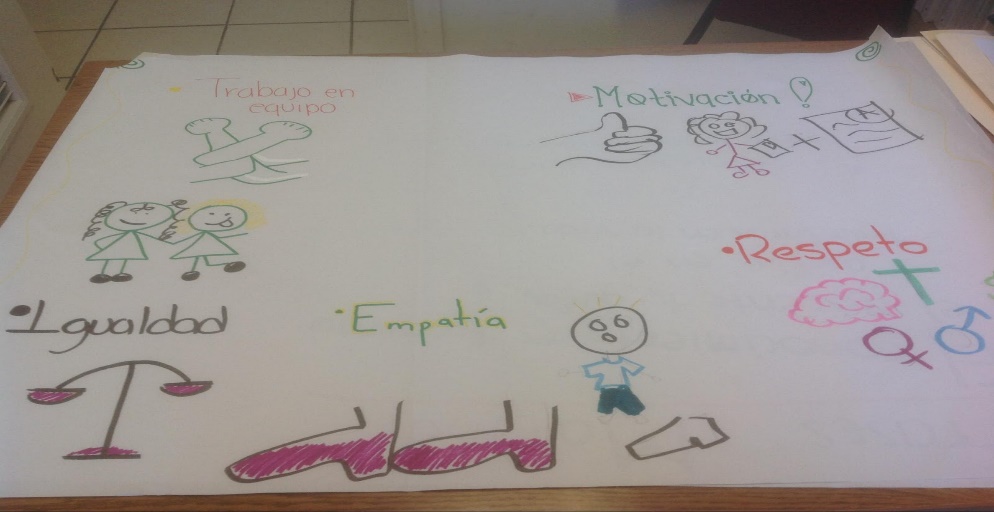 Fuente: Elaboración PropiaFigura 2. Conclusiones del Taller Equipo 3 mediante Mapa Conceptual.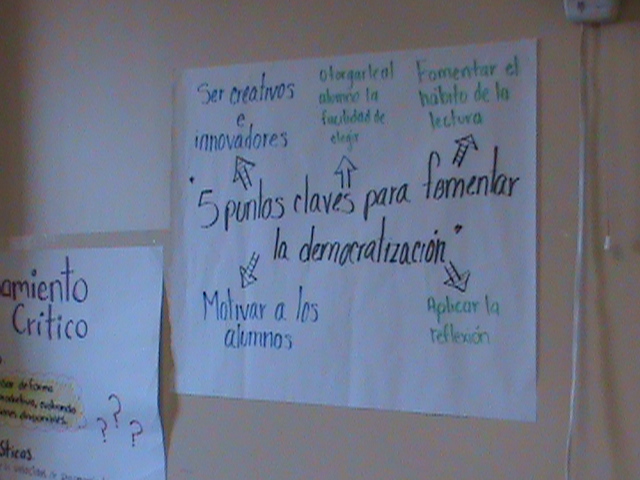 Fuente Elaboración Propia.En cuanto a las acciones que los participantes consideraron son las que los docentes de LDLL deberían tomar en cuenta para promover la democratización del conocimiento  e incorporar a su práctica docente se rescatan las siguientes:Conocer al grupo, involucrarse, sin importar los distintos tipos de alumnos que integran el mismo.Mostrarse como un guía, para lograr que aprenda y que  confíen en el docente, para ir plantando en el estudiante  esa semillita de que vaya creciendo y los futuros docenes modelar esto.Motivar a los alumnos,  ayudarlos a que sigan creciendo, que no se queden estancados en un aprendizaje; respetar toda clase de religión, situación económica, sexo y capacidad de aprendizaje y ayudarlos encontrar soluciones de sus problemas académicos.Debe impulsar la pasión por la lectura, ofrecer libertad de elección de lectura, recomendar libros y promover discusión en círculos de lectura. El docente debe de proporcionar herramientas para que los alumnos aprendan, así como eliminar la connotación negativa de la competitividad académica, debe animar a los alumnos a buscar el conocimiento por su cuenta y facilitar el acceso a la información.Trabajar en la construcción colectiva de conceptos, donde todos aporten conocimiento u opiniones y promover la libertar de expresión y solución de situaciones.Apoyar a los alumnos para que salgan de las aulas y puedan llevar la lectura a su comunidad.DiscusiónQuienes nos dedicamos al trabajo académico, desde la concepción de nuestra instrucción escolarizada, hemos sido formados con información de alguna forma validada por el rigor científico y por los teóricos más sobresalientes en nuestra área de conocimiento.  Es importante resaltar que la educación debe ser cambiante y adaptable a nuevas e innovadoras formas de concebir a la educación. Muestra de ello es este trabajo donde pudimos constatar que los estudiantes son seres pensantes y críticos, capaces de generar conocimiento en torno a un tema. Dentro de las limitaciones de este estudio, es que los aportes de este trabajo, no se basan en una investigación con todo el rigor científico, por lo que la estructura presentada difiere un tanto a la que dicho rigor refiere, sin embargo los hallazgos son significativos, dado que la investigación-acción permite dar sustento  a las acciones generadas en el aula, por lo que consideramos importante divulgarlos para hacerlos del conocimiento de la comunidad académica interesada en el tema.Además es importante resaltar que  los resultados fueron favorables dado que el trabajo cumplió con el objetivo trazado de que los estudiantes fueran capaces de generar conocimiento en relación a un tema determinado.Cierto es que queda camino por recorrer, dado que, el fin último de la Democratización del saber, es que el conocimiento sea reconocido, no solo  el que se genera en las aulas, sino además dar sustento al conocimiento que emana de la sociedad, trabajo pendiente de sus universidades. Cabe resaltar aquí el pensamiento de Sousa (2012) en referencia a la democracia, como un modelo con cierta elasticidad donde sus potencialidades para crear una mayor justicia social aún no están agotadas y las escuelas podemos contribuir a hacer resurgir en los estudiantes que formamos la reflexión sobre este tema.ConclusionesEs importante resaltar y dar  matiz de validez  a la  información generada en  los talleres, ejemplo de lo anterior,  es que describen que una democracia,  debería ser donde se hagan valer los derechos de las personas de manera equitativa y justa, donde en las sociedades todos sus integrantes tengan voz  y voto en las decisiones, que atiendan sus necesidades, partiendo del respeto y la tolerancia. En cuanto al conocimiento que les brindamos en su formación, ellos nos señalan que el “conocimiento tiene que ver con la información que han adquirido a lo largo del tiempo  para darle utilidad y saber cómo usarla”, es aquí donde debemos repensar en ¿qué contenidos son los que los alumnos necesitan conocer y qué realmente van a utilizar en su vida profesional y personal?, porque estamos ciertas que muchos de los contenidos en programas de asignaturas no son  del todo relevantes.Pudimos constar su conciencia social al conocer que ellos detectan la desigualdad, la falta de oportunidades para ciertos sectores, que se ven alejados de la educación formal como consecuencia de la economía, cuestión que los gobiernos de nuestro país aún no han podido resolver, más que es un problema latente y presente.Por ser alumnos del área de lengua y literatura, hicimos énfasis en conocer su opinión sobre el papel que juegan los libros en una democracia del conocimiento, donde manifiestan que  los libros contienen información válida y confiable, que aportan conocimiento,  pero que en varios de los casos no están siempre al alcance de todos, cuestión que debemos darnos a la tarea de resolver, dado que, precisan la lectura construye un puente al conocimiento.Los participantes de los talleres, recomiendan que la postura del docente de Lengua y Literatura, en el escenario de la democratización del conocimiento, deba ser como un guía y facilitador,  quien genere respeto, confianza y empatía. Atender la inclusión, la igualdad y la diversidad,  para detonar un ambiente favorable en el aula. Orientar sobre las diferentes culturas y sobre todo ser un promotor incansable de la lectura para apoyar que los estudiantes tengan acceso al conocimiento. Además debe entender al aula como una sociedad pequeña, donde el docente participe como mediador, promotor del trabajo colectivo y la toma de decisiones grupales, en beneficio de todos sus integrantes.Y en cuanto a las acciones que los docentes de Lengua y Literatura deben promover para la democratización del conocimiento, invitan a que conozcan a sus estudiantes, que los vean sin distinción de ninguna índole y que sean capaces de enfrentar y solucionar los problemas educativos.  Rescatamos una aportación final de los participantes del taller, mostrando los 5 puntos clave que consideraron deben tener los docentes para fomentar la democracia:Ser creativos e innovadores.Otorgarle al alumno la facilidad de elegir.Fomentar el hábito de la lectura.Motivar a los alumnos.Aplicar la reflexión.Es importante no solo dar voz a los estudiantes en su etapa de formación, sino  brindarles la oportunidad de construir su conocimiento y darlo como válido, a través de los referentes que creamos pertinentes. Cabe destacar que como parte de los trabajos, que los participantes de los talleres desarrollaron,  fue la previa lectura de algunos textos en relación a la democratización del conocimiento, así como la revisión de vídeos en relación al tema, para luego rescatar la información que ellos generaron a través de los ciclos de trabajo con las evidencias solicitadas. Demostrando así, que los estudiantes requieren de una guía y motivación para lograr sus aprendizajes.ReferenciasAhumada, M., Antón, B., Peccinetti, M. (2012). El desarrollo de la Investigación Acción Participativa en Psicología. Enfoques, 24(2), 23-52. Recuperado de  http://www.scielo.org.ar/scielo.php?script=sci_arttext&pid=S1669-27212012000200003&lng=es&tlng=es.Barragán, A., Ballesteros, A., Romero, L., Morales, M., (2012). Democratización del conocimiento: Un enfoque desde la universidad pública. Revista Internacional de Humanidades 1(2),  (pp. 187-198). Recuperado de https://pdfs.semanticscholar.org/4909/4a7c7b608457ed15a120a707ec39acc504f2.pdf Batallán, G. y García, J. (1998). Trabajo Docente, Democratización y Conocimiento. Cuadernos de Antropología Social. (2) ICA. Recuperado de http://revistascientificas.filo.uba.ar/index.php/CAS/article/view/4883/4368Buendía, L., Colás, P., Hernández, F. (1998). España. Editorial McGraw-Hill.Campos, A. (2005).  Mapas Conceptuales, Mapas Mentales y Otras Formas de Representación del Conocimiento.  México: Aula Abierta Magisterio.Castillo, E. y Sánchez, C. (2003). ¿Democratizar la escuela o escolarizar la democracia? Revista Colombiana de Educación. (45). Recuperado de https://revistas.pedagogica.edu.co/index.php/RCE/article/view/5494/4521Elizondo, R. (2015), La creatividad como perspectiva educativa. Cinco ideas para pensar los contextos creativos de enseñanza y aprendizaje. Actualidades Investigativas 15 (3), 1-23. Recuperado de          https://www.scielo.sa.cr/pdf/aie/v15n3/1409-4703-aie-15-03-00566.pdfMoliner, O., Traver, J., Ruiz, M. y Segarra, T. (2016). Estrategias que inciden en los procesos de democratización de la escuela. Una aproximación teórica. Revista electrónica de investigación educativa, 18(2), 116-129. Recuperado de http://www.scielo.org.mx/scielo.php?script=sci_arttext&pid=S1607-40412016000200009&lng=es&tlng=es. Munayco, A. (2018). Influencia de los organizadores gráficos en la comprensión lectora de textos expositivos y argumentativos. Comuni@cción, 9(1), 05-13. Recuperado de http://www.scielo.org.pe/scielo.php?script=sci_arttext&pid=S2219-71682018000100001&lng=es&tlng=es. Reguillo, R. (2008). Saber y poder de representación: la(s) disputa(s) por el espacio interpretativo. Comunicación y sociedad, (9), 11-33. Recuperado de http://www.scielo.org.mx/scielo.php?script=sci_arttext&pid=S0188-252X2008000100002&lng=es&tlng=es.            Romero, A. (2007). Gestión del Conocimiento, Asesoramiento y Mejora Escolar. "El caso de la escalera vacía". Profesorado. Revista de Currículum y Formación de Profesorado, 11(1). Recuperado de http://www.redalyc.org/articulo.oa?id=567/56711104Sousa de Santos, B. (Ed) (2008). Another Knowledge is possible: Beyond Northern epistemologies. London: Verso.Sousa de Santos, B. (2012) De las dualidades a las ecologías. Bolivia REMTE. Recuperado de http://www.boaventuradesousasantos.pt/media/cuaderno%2018.pdfUnzué, M. y Freibrun, N. (2015). Políticas Públicas de Acceso abierto y democratización del conocimiento en la Universidad Argentina. AVATARES de la Comunicación y la Cultura. (9), 1-21. Recuperado de http://ppct.caicyt.gov.ar/index.php/avatares/article/view/6374/pdf Villalobos, J. (2010). Educación y concientización: legados del pensamiento y acción de Paulo Freire. Educere, 4(10), undefined-undefined. Recuperado de: https://www.redalyc.org/articulo.oa?id=356/35641003 CV Abreviados de los Autores.Dra. Aidee Espinosa PulidoPedagoga con Especialidad en Literatura y Lingüística, por la Universidad Autónoma de Baja California (UABC),  grado de Maestría en Desarrollo Humano y Acompañamiento de Grupos  por el Centro Humanístico del Ser, Guadalajara, Jalisco y grado de Doctor en Gerencia y Política Educativa por el Centro de Estudios de Baja California. En la Facultad de Pedagogía e Innovación Educativa de la UABC, participa desde el 2008 a la fecha,  como Profesora-investigadora y docente de Tiempo Completo, donde se ha  desempeñado como Jefe de Carrera  de la Licenciatura en Docencia de Lengua y Literatura y Coordinadora de Formación Básica. Pertenece al Cuerpo Académico Consolidado  Innovación Educativa, miembro del COMIE desde 2017, es Nivel 1 en Sistema Nacional de Investigadores. Ha participado en Congresos Nacionales e Internacionales, cuenta entre sus publicaciones con Libros, capítulos de libro y artículos en relación a las temáticas de Lectura, Didáctica de la Literatura, Aprendizaje Cooperativo y de Innovación Educativa.  Sus publicaciones se pueden consultar en: https://orcid.org/0000-0003-3976-9514</a></div  https://www.researchgate.net/profile/Aidee_Espinosa_PulidoDra. Clotilde Lomeli AgruelLicenciada en Psicología por la Universidad Autónoma Metropolitana. Especialidad en Administración de Recursos Humanos por la UABC. Maestría en Tecnología Educativa por la University of Southern California. Doctora en Ciencias Educativas por el Instituto de Investigaciones Educativas, (IIDE) UABC. Facilitadora certificada para el Diplomado Competencias Docentes en el Nivel Medio Superior, SEP-ANUIES. Cuenta con el Perfil deseable de PRODEP. Líder del cuerpo académico consolidado Innovación Educativa UABC.Se desempeña como profesor-investigador de tiempo completo en la Facultad de Pedagogía e Innovación Educativa, UABC. Actualmente, iniciando la creación del Laboratorio de Innovación Educativa e Investigación en dicha facultad. Sus áreas de interés son: procesos de cambio; representación mental de la experiencia; entornos virtuales de aprendizaje; diseño instruccional; trabajo cooperativo y colaborativo en espacios escolares y laborales.Dra. Julieta López ZamoraLicenciada en Ciencias de la Comunicación por la Universidad Autónoma de Baja California, Maestra en Ciencias en Comunicación por el Instituto Tecnológico y de Estudios Superiores de Monterrey y Doctora en Ciencias y Humanidades para el Desarrollo Interdisciplinario por la Universidad Autónoma de Coahuila y la Universidad Autónoma de México. Candidato a Investigador Nacional por el Sistema Nacional de Investigadores (SNI) 2016-2019, Perfil Deseable del Programa para el Desarrollo Profesional Docente (PRODEP) y miembro del Cuerpo Académico consolidado Innovación Educativa. Cuenta con publicaciones (como autor y coautor) nacionales e internacionales, en el área de investigación, entre libros, capítulos del libro, artículos en revistas indexadas-arbitradas y ponencias en extenso. Actualmente es profesora investigadora de la Facultad de Pedagogía e Innovación Educativa en la Universidad Autónoma de Baja California, México, donde se desempeña como docente de licenciatura y posgrado en las áreas de Investigación sobre la práctica docente, epistemología y Lengua. Algunas publicaciones las puede consultar en: https://www.researchgate.net/profile/Julieta_Lopez_Zamorahttps://orcid.org/0000-0001-7513-0852Resultados de Cuestionario 1 Resultados de Cuestionario 1 Resultados de Cuestionario 1 ¿Qué entiendes por democracia?¿Qué entiendes por conocimiento?¿Confiarías más en el conocimiento que te da un libro que el que te proporciona tu abuela o algún adulto mayor? Cuando el ser humano lucha por lo justo.Considerar y respetar las ideas de otros.Hacer valer los derechos de todas las personas de manera equitativa y justa.Todos tienen voz y voto en las decisiones.Atender por igual las necesidades de la sociedad.Cuando el poder recae en el pueblo.Toma de decisiones de manera individual, respetando la decisión de otros para un bien comúnEl saber de cada individuo conforme a su experiencia.Lo que se ha adquirido por el paso del tiempo intencionalmente o no.Saberes que se adquieren en diversas situaciones y ambientes. Información que se ha adquirido a lo largo del tiempo y sabes cómo usarlo.Es darle utilidad y poder manejar toda la información instruida.Confiaría en ambos, el primero aporta conocimiento teórico y la segunda experimental.Los dos son válidos, la persona mayor aporta sabiduría y el libro da conocimiento exacto.Los libros están fundamentados teóricamente, pero las personas adquieren más conocimiento en base a su experiencia vivida.Confiaría más en los libros dado que tiene sustentos, revisión y comprobación   de la información para ser publicado.Confiaría en los adultos mayores porque en ocasiones cuenta más la experienciaResultados de Cuestionario 2Resultados de Cuestionario 2¿Qué papel consideras tienen los libros y por ello la lectura en la democratización  del conocimiento?¿Qué posturas será recomendable tomen los docentes de LDLL ante el escenario de la democratización del conocimiento?El conocimiento está autorizado por lo que es una herramienta que se puede utilizar.Es fundamental el uso de los libros y su lectura en la democracia deberá llevarnos a reflexionar ante el conocimiento.Contienen información válida y confiable.Muchos libros aportan conocimiento, pero no muchos están al alcance de todos y es ahí donde no existe dicha democracia.La lectura puede hacer que las sociedades sean diferentes.El acceso al conocimiento va íntimamente relacionado con el hábito de la lectura, ya que esta construye un puente al conocimiento.Influyen en el saber del ser humano, para la toma de decisiones correctas y de forma inteligente.El libro es sinónimo de conocimiento, entonces si todos tenemos acceso a ellos, crearíamos una sociedad más justa.Son base de expresión y otorgan otra perspectiva de vida.Generar respeto y confianza, ser guía y facilitador, ser empáticos.Atender la Inclusión, la diversidad, igualdad y generar un ambiente favorable.Orientar sobre diferentes culturas, aprendizajes, etc.Aceptar sus errores y buscar el enfoque humanista.Llevar lecturas que sean del agrado de los alumnos y dejarlos que opinen siempre.Promoción de la lectura para apoyar el acceso al conocimiento.Cooperativo y justo, donde enseñen y compartan lecturas para ampliar la conciencia de igualdad.Brindar las mismas oportunidades de aprendizaje y conceder el derecho a opinar y sugerir para mejor obtención del conocimiento.Actitud humilde y prepositiva para que todos tengan acceso a la información más esencial.Eliminar de las aulas la competitividad.El aula representa una pequeña sociedad y es donde el docente debe participar como mediador y promover el trabajo colectivo y la toma de decisiones grupales, dar valor a las opiniones y motivar a la participación